Závazná objednávka vozu č. 1870 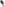 PEUGEOT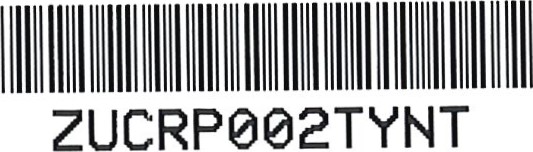 NV20190112Identifikace dodavateleIdentifikace objednateleÚprava ceny:	Akční sleva FLEET 5 29.07 0/0	- 198 259.50	- 239 894.00	Sleva FAIR AUTOTOP 7.000/0	-47 740.50	-57 766.00Jiná ujednání a doplňky	Datum uzavření objednávky:	18.06.2019	Termín dodání: 30.11.2019TERMIN DODANÍ VOZIDLA 150DNŮ OD UZAVŘENÍ KUPNÍ SMLOUVYZARUKA NA VOZIDLO 60MĚSíCŮ / 40 OOOKMZávěrečná ustanovení:Objednatel a Dodavatel (dále jen „Smluvní strany") berou na vědomí, že podpisem této objednávky oběma Smluvními stranami je uzavřena kupní smlouva, jejímž předmětem je dodání Vozidla Objednateli dle uvedených podmínek.		strana: 1/2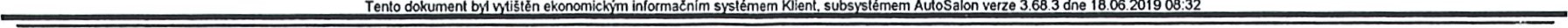 Závazná objednávka vozu čn 1870PEUGEOTNV20190112	Identifikace dodavatele	Identifikace objednateleZávazek z kupní smlouvy se řídí českým právem, zejména zákonem č. 89/2012 Sb., občanským zákoníkem (dále jen „NOZ").Smluvní strany se dqhodly, že:výslovně vylučují aplikaci S 556 OZ, S 1753 NOZ a S 1798 až S 1800 NOZ na tuto kupní smlouvu,si nepřejí v souladu s S 558 odst. 2 NOZ, aby nad rámec výslovných ustanovení kupní smlouvy a dále uvedených podmínek byla jakákoliv práva a povinnosti dovozovány z dosavadní či budoucí praxe zavedené mezi Smluvními stranami či zvyklostí zachovávaných obecně či v obchodním právu, ledaže je v této kupní smlouvě výslovně stanoveno jinak; Smluvní strany potvrzují, že si nejsou vědomy žádných dosud mezi nimi zavedených obchodních zvyklostí či praxe.Smluvní strany na sebe berou ve smyslu S 1765 NOZ nebezpečí změny okolností a nemohou se tedy domáhat jakýchkoliv práv na základě jakékoliv změny takových okolností.Objednatel prohlašuje, že se seznámil s Všeobecnými obchodními podmínkami a Všeobecnými podmínkami smluvní záruky vozidel PEUGEOT (dále jen „Podmínky”), uvedenými na rubu tohoto dokumentu, popřípadě přiloženými ke kupní smlouvě, a že souhlasí se všemi podmínkami a povinnostmi z nich vyplývajícími. Objednatel potvrzuje, že veškeré údaje uvedené v této kupní smlouvě jsou správné a úplné.Uzavřením kupní smlouvy Objednatel, který je fyzickou osobou (subjekt údajů), bere na vědomí, že společnost P Automobil Import s.r.o. (správce) bude zpracovávat osobní údaje, které subjekt údajů v kupní smlouvě uvedl. Zpracování bude probíhat na základě čl. 6 odst. 1 písm. b) obecného nařízení o ochraně osobních údajů, tedy zpracování osobních údajů je nezbytné pro splnění smlouvy. Správce bude oprávněn zejména zpracovávat osobní údaje za účelem plnění kupní smlouvy, poskytnutí smluvní záruky za jakost předmětu koupě a zajištění poskytnutí asistenčních služeb PEUGEOT. Zpracování osobních údajů bude za tímto účelem probíhat po dobu účinnosti kupní smlouvy a dále po dobu 3 let ode dne skončení její účinnosti za účelem plnění dané kupní smlouvy, resp. ochranu práv správce.a Souhlasím se zpracováním osobních údajů pro marketingové účely společností P Automobil Import s.ro. a dealeremZaškrtnutím příslušného políčka vyjadřuje subjekt údajů svůj souhlas se zpracováním osobních údajů, který je udělen společnosti P Automobil Imports.r.o. (dále jen ”správce") a dealerovi (dále jen ”správce"). Správce, kterému byl souhlas udělen, bude oprávněn využít vyplněné osobní údaje pro další obchodní a marketingovou činnost, zejména pak pro průzkum trhu, statistické účely, sledování údajů o prodeji, poskytování po prodejních služeb a šíření obchodních sdělení ve smyslu S 7 zákona č. 480/2004 Sb., o některých službách informační společnosti, ve znění pozdějších předpisů, a to po dobu 5 let ode dne udělení souhlasu. Chcete-li o zpracování svých osobních údajů vědět více, navštivte webovou stránku společnosti P Automobil Import s.r.o.http://www.peugeot.cz/u:zitecne-odkazy/podminky-uziti.html anebo webovou stránku dealera.Zdravotní ústav se sídlem v Ústí nad LabemZa objednateleFAIR AinoKONCESIONÁŘ PE WWW.autotop 	Podhoří 371/7 	Moskevská 15	Tet. +420 475	6 - Fax +420 	40/)/)) I Älí nad Lahem	'č 25012878 - DIČ: CZ25012878	3strana: 2/2Předmět prodeje:Model:Verze:Barva:Potah:nový vůz PeugeotEXPERTEXPERT Furgon L3 ACCESS 2.0 BlueHDi 120 POWP - Bílá BANQUISE / Standardní BarvaOVFX - Umělá kůže TEP & látka MicaMAN6Cena bez DPH: 635 000.00Cena vč. DPH: 768 350.00Základní výbava:2301Centrální zamykání s dálkovým ovládáním12302Elektricky ovládaná přední okna1 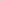 CZ02Zvýšená hmotnost (viz technické parametry)1NNOIPřední airbagy řidiče a spolujezdce1OVFXUmělá kůže TEP & látka Mica1RG03Tempomat a omezovač rychlosti1RJ05Paket Elektro (včetně el. ovládaní a vyhřívaní zrcátek)1RS03Plnohodnotné náhradní ocelové kolo1PXOlDělicí plechová přepážka plná1UFOIESP + ASR + Pomoc při rozjezdu do svahu1woołZadní dvoukřídlé dveře plechové s otevíráním do 18001WZ04Boční posuvné dveře plechové na pravé straně1ZHCDOcelová kola 16”1Výbava na přání:WACXDvojsedadlo spolujezdce a loketní opěra pro řidiče1WLZOAudiosystém RDS MP3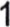 REOIManuální klimatizace1UBOIZadní parkovací asistent1PROIPřední mlhové světlomety1Příslušenství:czooołPovinná výbava - lano,vesta,trojúhelník,lékárna1cocCHLADIRENSKA DOSTAVBA VC AGREGATU1Montáž:00212V zásuvka v náklad. prostoru1003Gumové koberce1004Sada zimních kol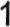 SERVISOptiway Garance 5 let / 40 000 km1Cena před úpravou:Cena před úpravou:Firma:Ulice, č.p.:Město/Obec: PSČ:DIČ:Zápis v OR:Provozovna:Telefon: Fax:E-mail:Bank. spojení:FAIR AUTOTOP, s.r.o.Podhoří 371/7Ústí nad Labem-Všebořice400 1025012878CZ25012878KS v Ústí nad Labem, oddíl C, vložka 11667Ústí nad Labem+…………………….+……………………..Firma (jméno):Ulice, č.p.:Město/Obec: PSČ:DIČ:Telefon: Fax:E-mail:Zdravotní ústav se sídlem v Ústí nad LabemMoskevská 1531/15Ústí nad Labem - e um—400 01	Zdravotní ústav Ústí nad Labem71009361CZ71009361 Došlo, ö. j.: 25,	pro:	7 X//ÄZ-7C3$M:+……………………..Celkem:Záloha:ne614 457.85743 494.00 KčLeasing:Přihlášení vozu:ne nePOV. ručení: Hav. pojištění:ne neFirma:Ulice, č.p.:Město/Obec: PSČ:DIČ:Zápis v OR:Provozovna:Telefon: Fax:E-mail:Bank. spojení:FAIR AUTOTOP, s.r.o.Podhoří 371/7Ústí nad Labem-Všebořice400 1025012878CZ25012878KS v Ústí nad Labem, oddíl C, vložka 11667 Ústí nad Labem…...................... +420 ………………………………………Firma (jméno): Ulice, č.p.:Město/Obec: PSČ:DIČ:Telefon:Fax:E-mail:Zdravotní ústav se sídlem v Ústí nad LabemMoskevská 1531/15Ústí nad Labem - centrum400 0171009361CZ71009361M:+………………………….Dne:Ústí nad Labem18.06.2019	Vystavil:Kapitán JiříTelefon:+420 475225586